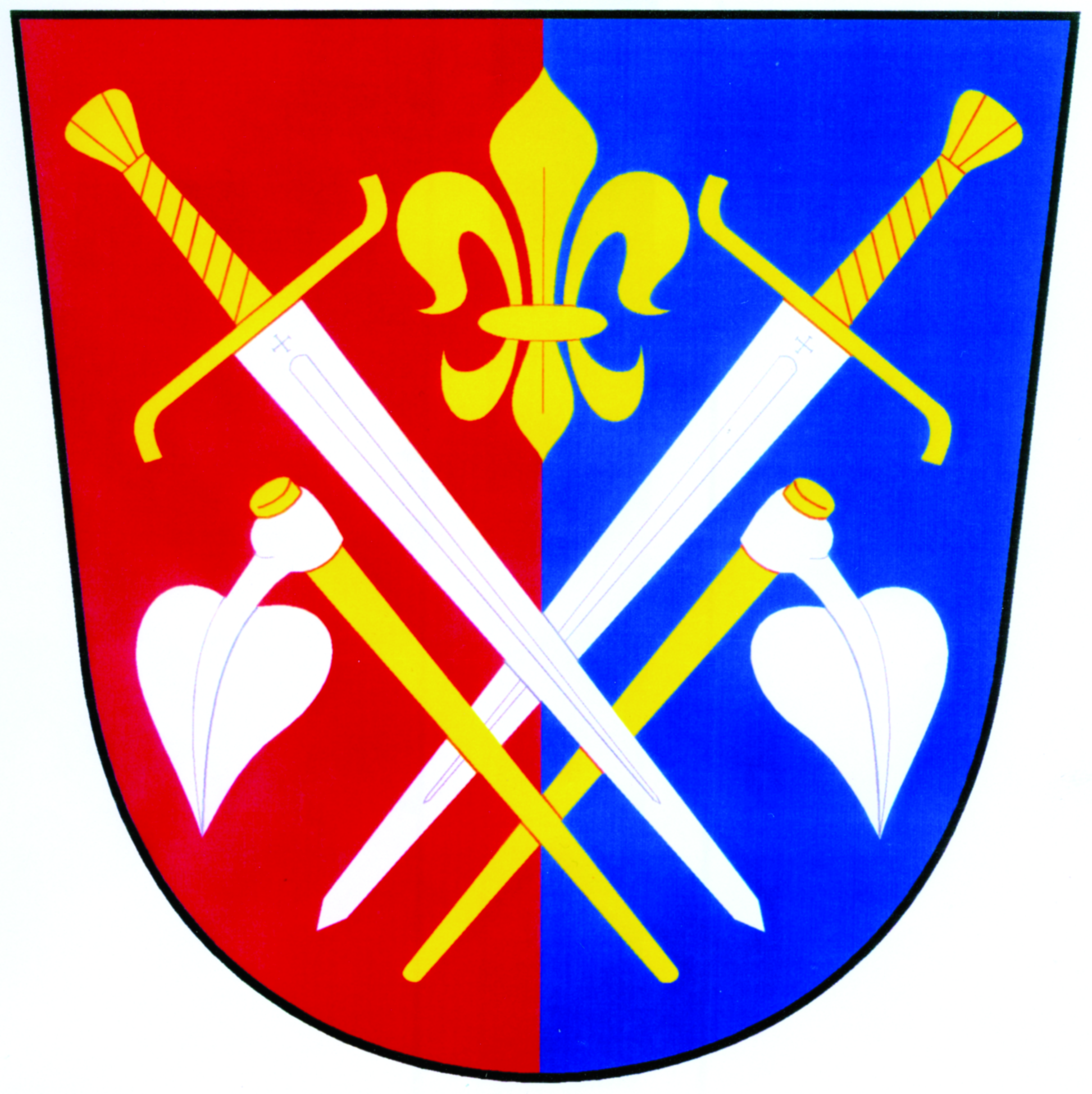 Obec Drahenice, Drahenice 87, 262 85 Drahenice, IČO 00662798ID: 4xdak35, drahenice@tiscali.cz,  www.obecdrahenice.cz, mobil: +420 602 330 542Stanovení počtu členů zastupitelstva obce Počet členů zastupitelstva obce se pro volby do zastupitelstva obce na volební období 2022-2026 stanovuje na 7 členů.Ing. Vladimír Becher v.r.  									     starosta obce